Видеозапись : Меня зовут  Плетухина Наталья Славиславна, в 1991 году закончила  государственный педагогический институт им.Т.Г.Шевченко г.Орска Оренбургской области по специальности «Педагогика и методика начального обучения». С тех пор я работаю учителем начальных классов и веду классное руководство. С 2014 года приступила к работе в должности учителя начальных классов ТМК ОУ "Дудинская средняя школа №1" по приглашению на работу, где и работаю по настоящее время.Я считаю работу классного руководителя самой важной в школе. Не каждый может стать ученым, но каждый может стать хорошим человеком, человеком с большой буквы. Важнейший принцип воспитания, которым я пользуюсь в своей работе  «Делай как я»Я стараюсь учить детей собственным примером и примером тех, кто рядом; тех ребят и взрослых, которых они встречают в своей жизни.Поэтому "Моя книга жизни" заполнена интересными событиями, которые делали ее яркой и помогали мне в работе классного руководителя. Особую страницу моей жизни занимает спорт. Активно участвую в общественных мероприятиях  Занимаюсь самообразованием, обучаюсь на курсах, посещаю семинары.Поэтому я смело могу сказать, что я человек с активной жизненной позицией.Я человек    Неунывающий   Активный    Творческий  Аккуратный   Любознательный   Ьмягкий     Яркий       Ведущими идеями своей воспитательной системы стали идеи педагогики сотрудничества.В своей работе следую  правилам1. Самореализация педагога – в творческой самореализации  ребёнка.2.  Всегда принимай ребёнка таким, какой он есть. 3. Не унижай достоинства своей личности и личности ребёнка.4.  Дети – носители грядущей культуры. Соизмеряй свою культуру с культурой грядущего поколения. Воспитание – диалог культур. 5. Признавай право на ошибку и не суди за неё. 6. Умей признавать свою ошибку. Правила, которые я использую в своей работе,  отражают принципы моей воспитательной деятельности.Слайд: 3 Б классВ настоящее время я являюсь членом учительской кооперации инновационной экспериментальной площадки РВГ и классным руководителем 3 Б класса структурного подразделения «Тундровик» школы №1. В моем классе  из 25 человек -  21 проживают в интернате. Из 21 ребенка интерната - 17 детей прибыли из тундры. Работаю на Таймыре второй год. Но за это время   мне  пришлось полностью пересмотреть прежние принципы работы. Это другие дети и к ним нужен особый подход. Большую часть своего сознательного детства они проводят в школе, вдалеке от родителей.Главную задачу вижу в том, чтобы создать оптимальные условия для максимального развития таланта и способностей ребёнка с одной стороны, а с другой – сохранить его душевное спокойствие и комфорт внутри детского коллектива. Создать атмосферу доверия, уважения, безусловного принятия и любви  к детям.  Дети должны чувствовать себя  любимыми и защищёнными. Исходя из поставленной задачи, создала свою воспитательную систему     «Наш школьный дом».                    Цель – создание условий для творческого и комфортного развития младших школьников через взаимодействие и сотрудничество классного руководителя с родителями, воспитателями интерната, педагогами РВГ и социумом.Важным звеном в построении воспитательной работы является взаимодействие  с родителями и воспитателями интерната, которые в течение 9 месяцев заменяют детям родителей. Одной из главных проблем взаимодействия с родителями является  в первую очередь большая удаленность от школы места их пребывания И все таки, преодолевая все трудности, учитывая специфику класса  я выстроила свою систему работы с родителями: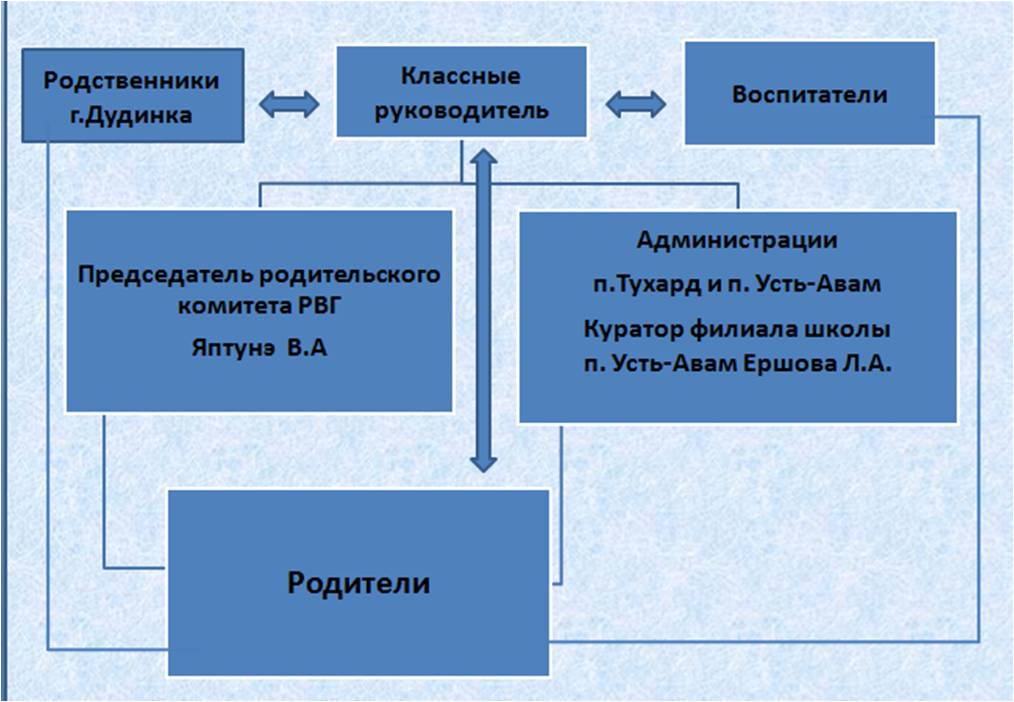 Этапы работы с родителями (3 этапа)С помощью этой схемы я получаю нужную мне информацию, которая позволяет мне выстроить дальнейшую работу.1 этап – Обследование родительского контингента и анализ его состава. 2 этап – Изучение запросов родителей 3 этап – Составление плана работы При проведении анкетирования среди родителей, я получила следующие сведения для построения внеурочной работы с детьми. Исходя из запросов родителей,  детям предлагаются различные направления внеурочной деятельности.Все учащиеся класса посещают кружки. Нет учащихся, стоящих на учете в КДН.ОСНОВНЫЕ ФОРМЫ РАБОТЫ С РОДИТЕЛЯМИ и воспитателями, которые я использую в своей работе:Индивидуальные тематические консультации – основная форма работы для родителей, которые навещают детей. Родители, воспитатели или дети заранее извещают меня об их приезде, и я готовлю материал для беседы с ними.Также такие консультации я провожу со старшими сестрами, которые помогают младшим. Девочки являются замечательными наставницами для младших сестренок и братишек и очень ответственно относятся к своим поручениям.Переписка с родителями, телефонная связь – является одними из основных форм работы. В письмах информирую родителей об успехах их детей,  высказываю   советы и пожелания  в воспитании детей. Родительское собрание – на собрании присутствуют воспитатели интерната(которые заменяют родителей) и городские родители 4 учеников. По возможности присутствуют родители тундровиков или их родственники. Коллективные творческие дела  организуем не только совместно с воспитателями, но и привлекаем родителей (создание проектов и выполнение заданий в летнее время).  Например: Проект «ЧУМ», "НАРТЫ", проект «Моя тундра», фотоальбом «Моя Родина». Хотелось бы отметить, что сохраняя семейные традиции,  в своей работе я привлекаю старших братьев и сестер к совместной деятельности с младшими ребятами, что очень нравится детям. Старшие оказывают мне большую помощь как в учебе, так и при организации внеклассных мероприятий. Вместе с детьми мы изучаем национальные традиции и обычаи, знакомимся с национальным фольклором, изучаем народные национальные игры. ДОСТИГНУТЫЕ РЕЗУЛЬТАТЫ: Ребята проучились два года, но достигли больших успехов! Они активные участники внеклассных мероприятий, публичных выступлений, олимпиад, различных конкурсов.Итоги обучения и воспитания подводятся на общем родительском собрании во время проведения «Дня Оленевода» с вручением благодарственных писем и грамот представителями школы, интерната  и группы РВГ. Проблема состоит в том, что мало возможностей для посещения родителей, но я планирую посетить родителей в п.Тухард во время проведения «Дня Оленевода» в апреле.Я 25 лет тому назадШагнула в это храм искусстваИскусства верить, думать, ждатьИскусство не поранить чьи-то чувстваМой путь учителя нелегок и тернистВ нем было все победы, неудачиНо как прекрасен, как бывает чистРебенка взгляд, когда глаза горят от счастьяКогда сердца, когда умы открытыТебя поймут ребята с полусловаТе знания, что своим трудом добытыПо жизни детвора нести готоваКогда ребенок видит, я его люблюКогда ребенок знает, учитель где-то рядомЕго не брошу я, не подведуА поддержу улыбкою и взглядомМы вместе, рядом, мы друзьяА значит вместе нам не скучноМы как одна большая крепкая семьяЛюбовь в ней главное искусствоА мне для счастья большего не надоХочу я видеть в их глазах сияньеЗа труд учителя, одна лишь есть наградаОтветный шаг взаимопониманияКакие направления в воспитательной работе вы считаете приоритетными Какие направления в воспитательной работе вы считаете приоритетными Спорт и здоровье 100% Творчество и интеллект 68% Национальные традиции 100% Семья 100% 